Easter Photo Scavenger Hunt 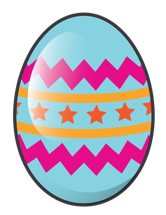 Jesus’ Birth – Luke 2:6-12This story begins in a different way. The Baby Jesus was sleeping on Hay. He was the Messiah, God’s Only Son. But His journey began as a quiet, humble one…With your family, find a barn or manger and take a selfie together beside it. Think about what it meant that Jesus wasn’t born rich or mighty, but as a humble baby, just like us. Talk about why that is important to us as we follow Him.Jesus’ Baptism – Matthew 3:13-17As He grew, He gained respect from God and man. And His calling to save us, He began to understand. He declared He came to set captives free. He was baptized by John to begin the journey.John the Baptist baptized Jesus in the Jordan River. See if you can find a stream, a pool, a river, anything with water for your family selfie. Take some time to think about what happened when Jesus was baptized, how God spoke from heaven and what John said about Him.Jesus’ Ministry – Matthew 4:18-20Jesus began to teach all the people. They’d come to hear him, no building or steeple. He’d talk in the mountains and down by the sea. And to those who would listen, He’d say “Come, follow me!”Jesus went to places where people were to talk to them about God’s Love. If Jesus were here today, where do you think he would teach? Take a picture of your family in the place you thought of and let us know why you picked that place.Jesus’ Miracles Many people came to Jesus in need. Some sick and some lame, some broken indeed. And often Jesus would heal, touch or feed. News of Him spread around Israel with speed.There are many stories of Jesus’ miracles in the Bible. With your family pick your favorite story and read it together. There are several ways to take your family selfie – you can all point to the Scripture reference and take a pic; you can re-enact the story and take a pic; or you can take a video of your family reading or telling the story!The Last Supper – Matthew 26:26-30 But some of the people did not like God’s Son. And started a plan to get rid of the One. So, Jesus gathered his friends for a Passover meal. And shared what would happen; it seemed so unreal.During the Last Supper, Jesus explained that he would die and rise again, but the disciples didn’t understand his words. It was here that Jesus first described communion – the bread representing his body and the juice representing his blood. After this, he left and went to the Garden of Gethsemane to pray before the soldiers came to arrest him. With your family, go find a garden or a patch of flowers. Take your picture together and think how just a few weeks ago this ground was cold. There was no living plants. But today there is hope and new life.   Jesus came that we might have new life and have it for all eternity! 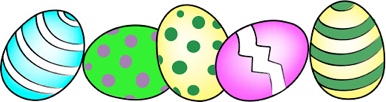 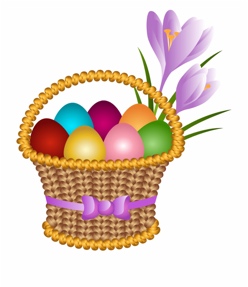 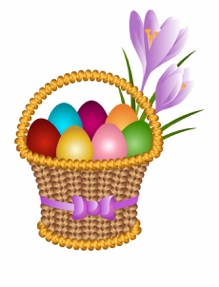 Jesus’ Crucifixion – Matthew 27:32-56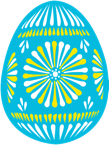 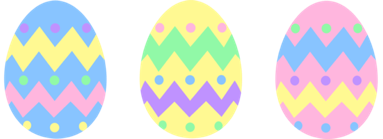 Betrayed by a friend, Jesus was arrested. He was tried by a court and his death was requested. On that saddest of days, our Savior did die. But within that dark moment, our salvation did lie.When Jesus died on the cross, his disciples and his friends lost all hope. But God had a bigger plan. A beautiful plan that was way bigger than they could see in that moment. We remember the cross as a place of suffering but also as a place of hope for all eternity. With your family, find a cross and take your picture and talk about how we can have hope in Jesus.Jesus’ Resurrection – Luke 24:1-12Some may think that our story is done. But they would be wrong! It has only begun! For after 3 days, Jesus rose from the dead. To give us New Life forever…just as He said!Our greatest hope comes in knowing that we will get to spend all of eternity with Jesus and with all who follow him! We don’t have to be slaves to sin. Jesus can help us to live with joy and life now. That is what Easter is all about! Take a picture of your family celebrating with GREAT JOY that Jesus is ALIVE!Can’t wait to see your pictures! Send them me at mia.davison@pacificcommunity.ca by Tuesday April 14th  for the chance to win a prize.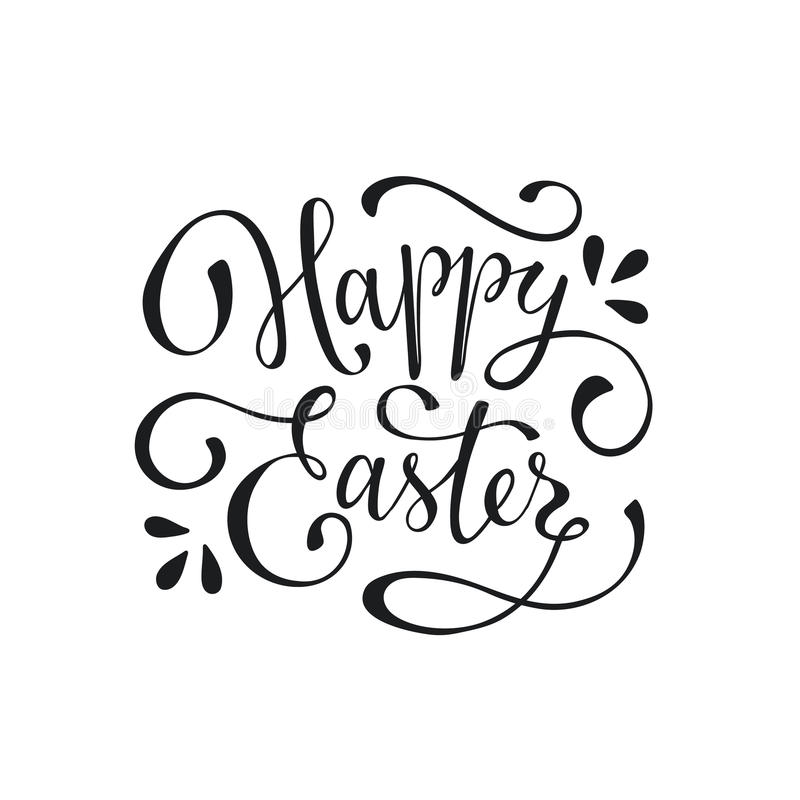 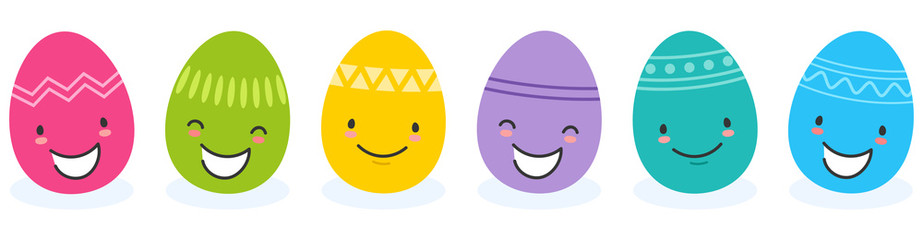 